Kněžna Ludmila – návrh her na stanovištěV rámci oslav spojených s osobností sv. Ludmily můžeme uspořádat např. odpoledne pro děti, dětský tábor, farní den, využít téma k Noci kostelů apod. K tomu účelu se mohou hodit nějaké aktivity na stanoviště. Cílem je dozvědět se něco o sv. Ludmile a zároveň se také pobavit. Předkládáme několik návrhů a inspirací.1) Ludmila – manželka knížete Bořivoje a matka 6 dětí–	Úvod: Ludmila byla manželkou prvního křesťanského knížete Bořivoje. Měli spolu 6 dětí. Křesťanští manželé si při svatbě slibují, že budou jeden s druhým snášet dobré i zlé až do smrti. Tvoří nerozdílnou dvojici. 	Úkoly, hry (různé varianty):	a) Zkuste spojit 2 části (obrázku), které patří k sobě. Několik pohlednic rozstříháme na dvě části, děti mají za úkol spojit správné části k sobě, aby vznikla původní pohlednice.	b) Připravíme několik předmětů – buď reálně, nebo na obrázku. Děti mají za úkol najít dvojice, které patří k sobě. Například: jehla – niť, pasta – kartáček, tužka – ořezávátko, vidlička – nůž; bota levá a pravá, zámek a klíč, jablko a hruška, mrkev a petržel atd.	c) Jako maminka 6 dětí musela umět různé domácí práce a péči o děti. Děti mohou zkusit:
– poskládat a srovnat plenky...
– určit potraviny podle vzhledu, např. luštěniny a jejich názvy
– určit potraviny podle vůně (skořice, majoránka, pepř, cibule, česnek) – ve skleničkách od dětské výživy
– určit byliny	d) Hledání rodiny. Každý si vylosuje kartičku a po startu co nejrychleji hledá svou rodinu. Názvy rodin: Novák, Polák, Sosák, Volák apod. – otec, matka, dítě, pes. Rodinu každý hledá tak, že volá své jméno: Novák, Nováková, Novákovo, pes Novák. Když se najdou, mají za úkol se seskupit takto: otec si stoupne, matka sedí před ním, dítě má na klíně, pes u nohou a štěká.2) 	Ludmila – křesťanka	Ludmila uvěřila v Ježíše Krista a nechala se pokřtít, stala se první historicky doloženou křesťankou v naší zemi. Křtem se něco zásadního v životě člověka změní, i když to není na první pohled vidět.	Úkoly, hry (různé varianty):	a) Co se změnilo? Jeden hráč, upozorní, aby si ho ostatní hráči pořádně prohlédli, a potom odejde např. na chvilku za dveře a provede na sobě nějakou změnu (např. obrátí si svetr, rozepne knoflíky atd.). Když se vrátí, ostatní hádají, co se na něm změnilo.	b) Co se změnilo v místnosti? Jeden hráč si po určitou dobu snaží zapamatovat, jak vypadá interiér místnosti. Poté odejde za dveře a ostatní hráči se domluví a přemístí některou dobře viditelnou věc (nebo ji dokonce schovají). Pak hráče zavolají zpět a ten se snaží uhodnout, která věc změnila své místo.	c) Ke křtu je potřeba voda. Děti rozdělíme na 2 menší skupinky. Každé dítě dostane do ruky malou skleničku, děti si stoupnou do řady, první z nich nabere skleničkou vodu z větší nádoby a přelije ji sousedovi do jeho skleničky. Poslední v řadě přelije vodu do připravené nádoby – štafeta (posílání vody). Která ze dvou skupinek bude rychlejší? Místo skleniček lze použít obal od vitamínů (tubičku).	d) Křtí se lidé, kteří mají víru. Víra se předává z člověka na člověka. Víra vnáší do života světlo, proto někdy říkáme „světlo víry“. Zapálíme svící a děti mají za úkol přenést „světlo víry“ přes překážky a předat ho dalšímu v řadě. Opět se soutěží, komu světlo nezhasne a která skupinka je rychlejší.	e) Předávání víry je někdy velkým uměním. Zkusíme si předávat (nebo přenášet) např. ping-pongový míček na pálce, vajíčko na lžíci, krabičku od sirek předáváme nosem (jeden si ji nasadí na nos, předá druhému, ten pak dalšímu…).	f) Ludmila se jako křesťanka vzdala pohanských bůžků. Hra odhazování „bůžků“ (např. hadrových míčků) – kdo dál.3) Ludmila a vzdělání	Kněžna Ludmila je patronkou vychovatelů a církevních škol. Proč? Protože vedla svého vnuka Václava ke znalostem Písma svatého a vychovávala ho ve víře. Víru k nám přinesli slovanští věrozvěstové Cyril a Metoděj a vytvořili pro nás písmo, které se jmenuje hlaholice. 	Úkoly, hry (různé varianty):	a) Přepsat větu z Bible z hlaholice do češtiny – podle nápomocné tabulky znaků.	b) Přepsat latinsky Otčenáš. Otčenáš v latině rozkouskovat a očíslovat. Děti musí běžet postupně k jednotlivým číslům, zapamatovat si text a přepsat ho na výchozím místě na papír.	c) Děti si vyzkoušejí psaní brkem a inkoustem. Vysvětlíme jim, že původně se knihy Bible přepisovaly ručně a byly velmi vzácné.	d) Poznávání liturgických předmětů – přiřadit názvy k předmětům (reálným nebo na obrázcích).	e) K vzdělání patří i finanční gramotnost. Hra na třídění mincí. Hráče posadíme ke stolu a zavážeme mu oči. Před něj vysypeme asi 50 mincí různé hodnoty. Úkolem hráče je roztřídit mince na hromádky podle hodnoty mince. Za každou špatně umístěnou minci přidělujeme trestné body nebo časovou penalizaci.	f) Poznávání různých druhů obilí – pšenice, ječmen, oves, žito.	g) Poznávání bylin a jejich názvů.4)	Ludmila a skutky milosrdenství	Legendy vypravují o kněžně Ludmile, že byla Lidu milá, pomáhala, léčila, na jazyku měla laskavé slovo… Kněžna Ludmila dělala skutky milosrdenství.	Úkoly, hry (různé varianty):	a) vyjmenovat skutky tělesného a duchovního milosrdenství a přiřadit k nim symbolyb) Skutky tělesného milosrdenství:-	Sytit hladové: posbírat po louce kartičky s obrázky různých poravin. Kdo jich v časovém limitu nasbírá více? Pro starší: vybrat kartičky s potravinami tak, aby součet jejich obyklých cen dal dohromady např. cca 1000 Kč/500 Kč.-	Dávat pít žíznivým: děti přenášejí vodu v nádobě na hlavě (vhodné v horkém letním počasí).-	Oblékat nahé: děti skládají obrázek oblečení, který byl rozstříhán na kusy (puzzle).-	Ujímat se lidí bez domova: Na zemi ohraničíme lanem prostor, který představuje domov. Všechny děti ze skupiny mají za úkol vměstnat se do tohoto malého prostoru. Když se to podaří, musí ještě navíc přijmout 1 člověka.-	Navštěvovat nemocné: děti skládají název svátosti nemocných. Písmena jsou napsána na kamíncích rozesetých po trávě. Pak se to této svátosti něco dozvědí.-	Navštěvovat vězněné: rozvázat hlavolam (pouta). Rozvázat uzly na provaze.-	Pohřbívat mrtvé: Děti mají za úkol obalit polystyrenový věneček pruhy zeleného krepáku. Modlitba za zemřelé.b) Skutky duchovního milosrdenství:-	Radit pochybujícím: Pochybnosti jsou překážky v životě. Děti vytvoří dvojice, jedno má zavázané oči šátkem, druhé mu radí, jak překonat překážky.- 	Poučovat neznalé: Každé dítě dostane jedno slovo a mají se postavit do řady tak, aby správně složily biblickou větu. Mohou si pomoci hledáním v Bibli podle souřadnic.- 	Napomínat hříšníky: Děti hledají kartičky. Na jedné je vždy text přikázání Desatera, na druhé číslo.-	Těšit zarmoucené: Děti sbírají po trávě kamínky (slzy zarmoucených). Mají za úkol napsat větu, která potěší.-	Odpouštět urážky: Děti rozvazují uzly (urážky).-	Trpělivě snášet obtížné lidi: Jedno dítě ze skupiny má za úkol omotat toaletním papírem zbývající skupinku. Ta se pak má přemístit a přenést nějaký předmět na určené místo, aniž by se papír zpřetrhal.-	Modlit se za živé i zemřelé: Skupinka dětí hledá uschovanou „pokladnici“, v níž je modlitba za zemřelé rozstříhaná na kusy. Modlitbu mají sestavit a pomodlit se.Více ke skutkům milosrdenství v brožuře: Skutky milosrdenství, vyd. Diecézní katechetické centrum v Brně, 2016.	5)	Ludmila – babička	Ludmila byla milovanou babičkou knížete Václava. Ludmila ho vychovávala, když se jeho matka Drahomíra věnovala vladařským povinnostem. Učila ho především křesťanským zásadám.	Úkoly, hry (různé varianty):	Většina z nás má také babičku. Můžeme pro své babičky	a) vyrobit dárek	b) napsat pohlednici	c) nakreslit obrázek, přáníčko, poděkování; nakreslit svou babičku	d) zkusit si nějaké ruční práce, které znají především babičky: pletení, háčkování řetízku… 6)	Ludmila byla vyhnána na Tetín	Snacha Drahomíra přiměla Ludmilu, aby se odstěhovala z Prahy na hrad Tetín. Kněžna Drahomíra chtěla mít moc a nechtěla, aby jí do toho Ludmila zasahovala.	-	hra „zaháněná“: Skupiny stojí proti sobě. Nejdřív hodí první člen první skupiny plastový talíř co nejdál směrem ke druhé skupině. Tam, kam talíř padne, zází první člen druhé skupiny opačným směrem. Talíř se může chytit ve vzduchu. Vyhrává skupina, která tu druhou zažene (např. dostane za polovinu „hřiště“).-	hra „zasedávaná“: dětí (hráčů) je o jedno víc než židlí. Židle jsou seřazeny do kruhu s opěrátky otočenými do středu kruhu. Hráči obcházejí vně kolem židlí. Vedoucí hry hraje na kytaru nebo vydá jiný zvuk, který je pokynem, aby si děti rychle sedly. Na koho židle nezbude, vypadne ze hry a odnese i jednu židli. Hra končí, když už je jen jedna židle a jeden hráč.7)	Ve stopách svaté Ludmily	Svatá Ludmila je pro nás příkladem ženy, která se starala o rodinu, vychovala děti, pečovala o vnoučata, žila věrně podle křesťanské víry a šlo jí o blaho české země. Kdo dobře plní své povinnosti, žije s Bohem a dělá něco pro druhé, ten jde v jejích stopách.-	Nakreslené stopy umístíme kus od sebe. Děti mají za úkol přemístit se co nejrychleji na stanovené místo tak, že budou vstupovat pouze do nakreslených stop.- Připravíme si dráhu se stopami – otisky mohou i rukou. Děti mají za úkol přejít tak, aby se každé stopy dotkly příslušnou končetinou (levá noha, pravá noha, levá ruka, pravá ruka).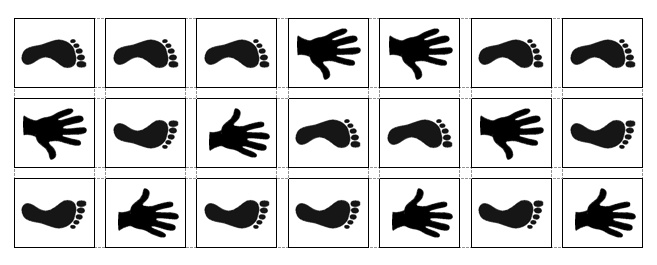 